Проект межевания территории
муниципального образования "Город Архангельск" в границах просп.Новгородского, ул.Карла Либкнехта, просп.Советских космонавтов и ул.Поморской площадью 2,3791 гаПри анализе исходной документации выявлено, что проектируемые земельные участки, расположенные в границах просп.Новгородского, ул. Карла Либкнехта, просп.Советских космонавтов и ул.Поморской, будут сформированы 
в кадастровом квартале 29:22:050501 на территории, в отношении которой подготовлен проект планировки центральной части муниципального образования "Город Архангельск", утвержденный распоряжением мэра города Архангельска от 20.12.2013 № 4193р.Под объектом с разрешённым использованием – образование и просвещение, расположенным по адресу: Архангельская область, г.Архангельск, Ломоносовский территориальный округ, просп. Советских космонавтов, сформирован земельный участок 29:22:050501:ЗУ1 площадью 10646 кв.м. Участок 29:22:050501:ЗУ1 необходимо образовать путем утверждения схемы перераспределения земельного участка 29:22:050501:34 и земель госсобственности  (:Т/п1-входящие в состав участка 29:22:050501:ЗУ1 земли госсобственности; :34/п2 – земли, исключаемые из участка 29:22:050501:34 и передаваемые в земли госсобственности). Итого: 29:22:050501:ЗУ1= 34/п1+:Т/п1- 34/п2.В границах земельного участка 29:22:050501:ЗУ1 необходимо сформировать часть земельного участка :ЗУ1/чзу1 площадью 279 кв.м в целях обеспечения земельного участка с кадастровым номером 29:22:050501:228 и земельного участка с кадастровым номером 29:22:050501:7 доступом к землям общего пользования. Под объектом с разрешённым использованием – для эксплуатации многоквартирного жилого дома, расположенным по адресу: Архангельская область, г.Архангельск, Ломоносовский территориальный округ, просп.Советских космонавтов, дом № 79, сформирован земельный участок 29:22:050501:ЗУ2 площадью 758 кв.м.Под объектом с разрешённым использованием – для эксплуатации многоквартирного жилого дома, расположенным по адресу: Архангельская область, г.Архангельск, Ломоносовский территориальный округ, просп.Советских космонавтов, дом № 81, сформирован земельный участок 29:22:050501:ЗУ3 площадью 636 кв.м.В границах земельного участка 29:22:050501:2 необходимо сформировать часть земельного участка :2/чзу1 площадью 173 кв.м в целях обеспечения земельного участка с кадастровым номером 29:22:050501:5 доступом к землям общего пользования. Территория, в отношении которой подготовлен проект межевания, располагается в границах следующих зон: частично в зоне регулирования застройки и хозяйственной деятельности объектов культурного наследия (подзона -ЗРЗ-3) в соответствии с постанов-лением Правительства Архангельской области от 18.11.2014  № 460-пп; частично в зоне регулирования застройки и хозяйственной деятельности объектов культурного наследия (подзона -ЗРЗ-1) в соответствии с постанов-лением Правительства Архангельской области от 18.11.2014  № 460-пп;на территории расположен объект культурного наследия и охранная зона данного объекта в соответствии с постановлением Правительства Архангельской области от 18.11.2014  № 460-пп "Об утверждении границ зон охраны объектов культурного наследия (памятников истории и культуры) народов Российской Федерации, расположенных на территории исторического центра города Архангельска".На территории установлены зоны действия публичных сервитутов.Таблица 1. Характеристики земельных участков, подлежащих образованиюТаблица 2. Характеристики частей земельных участков, подлежащих образованиюТаблица 3. Каталог координатТаблица 4. Каталог координат частей земельных участковКонфигурация и расположение образуемых и существующих земельных участков, частей земельных участков показаны на чертеже проекта межевания.В соответствии с Правилами землепользования и застройки муниципального образования "Город Архангельск" минимальный отступ зданий, строений, сооружений от красных линий вновь строящихся или реконструируемых зданий, строений, сооружений должен быть на расстоянии не менее 3 метров.Красные линии приняты на основании проекта планировки центральной части муниципального образования "Город Архангельск" в границах  ул.Смольный Буян, наб.Северной Двины, ул.Логинова и просп.Обводный канал, утвержденного распоряжением мэра города Архангельска от 20.12.2013 № 4193р (с изменениями).___________Приложениек проекту межевания территории муниципального образования "Город Архангельск" в границах просп.Новгородского, ул.Карла Либкнехта, просп.Советских космонавтов и ул.Поморской площадью 2,3791 га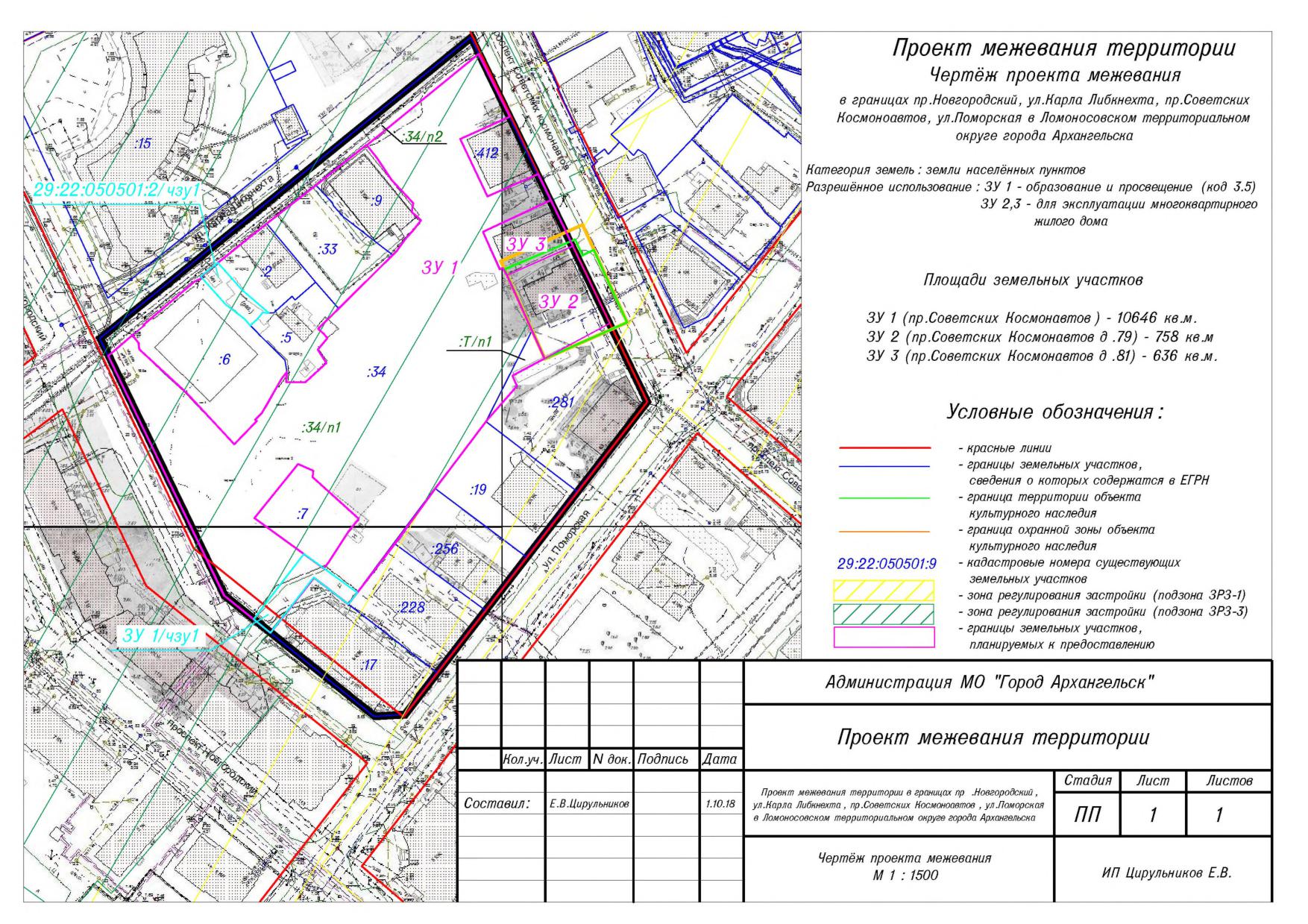 ПриложениеУТВЕРЖДЕНраспоряжением Главымуниципального образования"Город Архангельск"от 01.02.2019 № 221рПроектируемый земельный участок, обозначениеПроектная площадь, кв.мИсходные характеристикиПроектные характеристики29:22:050501:ЗУ110646 кв.мЗемлигосударственной собственностиЗемли населенных пунктов.Разрешенное использование - образование и просвещение29:22:050501:ЗУ2758 кв.мЗемлигосударственной собственностиЗемли населенных пунктов.Разрешенное использование -для эксплуатации многоквартирного жилого дома29:22:050501:ЗУ3636 кв.мЗемлигосударственной собственностиЗемли населенных пунктов.Разрешенное использование - для эксплуатации многоквартирного жилого домаПроектируемая часть земельного участка, обозначениеПроектная площадь, кв.мИсходные характеристикиПроектные характеристики29:22:050501:ЗУ1/чзу1279 кв.мЗемлигосударственной собственностиЧасть земельного участка образована в целях обеспечения земельного участка с кадастровым номером 29:22:050501:228 и земельного участка с кадастровым номером 29:22:050501:7 доступом к землям общего пользования29:22:050501:2/чзу1173 кв.мЗемлигосударственной собственностиЧасть земельного участка образована в целях обеспечения земельного участка с кадастровым номером 29:22:050501:5 доступом к землям общего пользованияПроектируемый земельный участок, обозначениеКоординатыКоординатыПроектируемый земельный участок, обозначениеXY29:22:050501:ЗУ1651517,542519994,7529:22:050501:ЗУ1651536,412520012,5829:22:050501:ЗУ1651537,852520013,8929:22:050501:ЗУ1651541,992520016,4629:22:050501:ЗУ1651544,792520018,9529:22:050501:ЗУ1651548,642520021,6929:22:050501:ЗУ1651551,262520018,4429:22:050501:ЗУ1651554,392520018,8329:22:050501:ЗУ1651561,882520011,2229:22:050501:ЗУ1651569,302520005,8829:22:050501:ЗУ1651573,552520002,1029:22:050501:ЗУ1651605,982520039,1829:22:050501:ЗУ1651584,962520050,4529:22:050501:ЗУ1651576,762520034,0429:22:050501:ЗУ1651557,602520044,0729:22:050501:ЗУ1651565,752520060,7529:22:050501:ЗУ1651557,092520065,3929:22:050501:ЗУ1651545,482520042,8829:22:050501:ЗУ1651532,932520049,1429:22:050501:ЗУ1651533,452520050,2229:22:050501:ЗУ1651530,922520051,4829:22:050501:ЗУ1651512,092520060,8129:22:050501:ЗУ1651503,102520065,5329:22:050501:ЗУ1651496,802520054,9129:22:050501:ЗУ1651493,472520056,6629:22:050501:ЗУ1651480,892520046,4829:22:050501:ЗУ1651457,522520029,9029:22:050501:ЗУ1651438,302520016,7029:22:050501:ЗУ1651416,922520002,0129:22:050501:ЗУ1651425,602519989,8729:22:050501:ЗУ1651406,072519975,9129:22:050501:ЗУ1651418,272519959,5229:22:050501:ЗУ1651498,282519917,0729:22:050501:ЗУ1651505,662519924,7729:22:050501:ЗУ1651503,132519927,1429:22:050501:ЗУ1651500,982519927,4229:22:050501:ЗУ1651492,792519936,6529:22:050501:ЗУ1651486,752519943,8729:22:050501:ЗУ1651469,852519961,0229:22:050501:ЗУ1651478,052519968,4329:22:050501:ЗУ1651478,502519967,8129:22:050501:ЗУ1651480,772519969,97651483,502519971,61651492,822519976,36651495,262519978,01651491,682519977,92651491,832519984,34651498,802519991,41651503,242519988,31651507,272519991,41651508,652519990,14651510,312519988,13651545,482520042,88651557,092520065,39651541,782520073,72651530,922520051,48651533,452520050,22651532,932520049,1429:22:050501:ЗУ2651530,922520051,4829:22:050501:ЗУ2651541,782520073,7229:22:050501:ЗУ2651516,062520087,3929:22:050501:ЗУ2651503,102520065,5329:22:050501:ЗУ2651512,092520060,8129:22:050501:ЗУ3651464,012519983,0329:22:050501:ЗУ3651461,842519988,3029:22:050501:ЗУ3651459,712519988,2229:22:050501:ЗУ3651446,072520004,4629:22:050501:ЗУ3651441,802520001,2129:22:050501:ЗУ3651430,782519994,6029:22:050501:ЗУ3651428,812519993,1429:22:050501:ЗУ3651445,022519968,87Проектируемая часть земельного участка, обозначениеКоординатыКоординатыПроектируемая часть земельного участка, обозначениеXY29:22:050501:ЗУ1/чзу1651433,422519986,2429:22:050501:ЗУ1/чзу1651429,252519992,4829:22:050501:ЗУ1/чзу1651420,652520004,5729:22:050501:ЗУ1/чзу1651416,922520002,0129:22:050501:ЗУ1/чзу1651425,602519989,8729:22:050501:ЗУ1/чзу1651406,072519975,9129:22:050501:ЗУ1/чзу1651410,552519969,8929:22:050501:2/чзу1651526,622519947,4829:22:050501:2/чзу1651531,522519953,1629:22:050501:2/чзу1651522,592519961,7129:22:050501:2/чзу1651515,042519971,1729:22:050501:2/чзу1651515,052519969,0729:22:050501:2/чзу1651512,722519967,1629:22:050501:2/чзу1651510,592519965,0529:22:050501:2/чзу1651510,502519964,9629:22:050501:2/чзу1651512,612519963,0129:22:050501:2/чзу1651517,412519956,3029:22:050501:2/чзу1651526,092519947,99